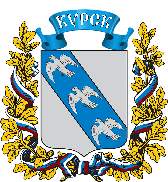 АДМИНИСТРАЦИЯ ГОРОДА КУРСКАКурской областиПОСТАНОВЛЕНИЕ«11» августа 2022г.         		                                                         № 501Об изъятии земельного участка и объектов недвижимого имущества для муниципальных нуждВ соответствии с Гражданским кодексом Российской Федерации, Земельным кодексом Российской Федерации, Жилищным кодексом Российской Федерации, Федеральным законом от 06.10.2003 № 131-ФЗ        «Об общих принципах организации местного самоуправления в Российской Федерации», Уставом города Курска, постановлением Администрации города Курска от 22.09.2021 № 566 (в ред. от 25.04.2022 № 213) «Об утверждении муниципальной адресной программы по переселению граждан из аварийного жилищного фонда в городе Курске на 2021 - 2026 годы», в целях   переселения    граждан из аварийного жилья ПОСТАНОВЛЯЮ:Изъять для муниципальных нужд города Курска земельный участок, относящийся к категории земель населенных пунктов, и объекты недвижимого имущества, расположенные на нем, согласно приложению              к настоящему постановлению.Установить, что изъятие для муниципальных нужд города Курска недвижимого имущества, указанного в пункте 1 настоящего постановления, осуществляется за счет средств бюджета города Курска, в том числе путем включения указанных в приложении к настоящему постановлению объектов недвижимости      в      муниципальные      и       региональные       программы по переселению.Комитету по управлению муниципальным имуществом города Курска (Гранкина О.В.):в течение 10 дней со дня принятия настоящего постановления направить копию решения об изъятии в орган, осуществляющий регистрацию  прав, и правообладателям изымаемой недвижимости письмом с уведомлением о вручении;в течение трех месяцев со дня принятия настоящего постановления осуществить мероприятия по определению размеров долей                в праве собственности на земельный участок, указанный в пункте 1 приложения к настоящему постановлению, относящийся к общему имуществу   общей долевой собственности собственников  помещений в многоквартирных домах;в соответствии с Федеральным законом от 29.07.1998 № 135-ФЗ «Об оценочной деятельности в Российской Федерации» выступить заказчиком работ по определению рыночной стоимости изымаемого земельного участка  и расположенного на нем объекта недвижимого имущества, оценке размера убытков, причиняемых изъятием, а также по определению рыночной стоимости недвижимого имущества, предоставляемого взамен изымаемого;направить правообладателям изымаемого имущества подписанные проекты соглашений об изъятии недвижимости с приложением документов, предусмотренных действующим законодательством;в случае, если по истечении 90 дней со дня получения правообладателем изымаемой недвижимости проекта соглашения об изъятии недвижимости правообладателем изымаемой недвижимости не представлено подписанное   соглашение   об   изъятии    недвижимости,    обратиться в суд  с иском       о принудительном изъятии земельного участка и расположенных на нем объектов недвижимости.Комитету жилищно-коммунального хозяйства города Курска (Бартенев А.Г.) после завершения изъятия объектов недвижимости организовать работу по прекращению подачи ресурсов и отключению жилых домов от сетей инженерно-технического обеспечения.Комитету финансов города Курска (Яковченко С.А.) предусмотреть   средства    главному    распорядителю   бюджетных средств на цели, определенные в пункте 1 настоящего постановления, в бюджете города Курска, по мере возникновения обязанности уплатить выкупную цену за      изымаемые     объекты     недвижимого      имущества   в    соответствии с действующим законодательством Российской Федерации.Управлению информации и печати Администрации города Курска (Бочарова Н.Е.)  в течение 10 дней со дня принятия настоящего постановления обеспечить его опубликование в газете «Городские известия».Управлению делами Администрации города Курска                         (Калинина И.В.) в течение 10 дней со дня принятия настоящего постановления обеспечить его  размещение на официальном сайте Администрации города Курска в информационно-телекоммуникационной сети «Интернет».Контроль за   исполнением   настоящего    постановления      оставляю за собой.Постановление    вступает   в   силу   со   дня его официального  опубликования и действует в течение трех лет.Глава города Курска						     	                 И. Куцак    	ПРИЛОЖЕНИЕ     к постановлениюАдминистрации города Курскаот «11» августа 2022 года № 501ПЕРЕЧЕНЬ ОБЪЕКТОВ НЕДВИЖИМОГО ИМУЩЕСТВА, ПОДЛЕЖАЩИХ ИЗЪЯТИЮ ДЛЯ МУНИЦИПАЛЬНЫХ НУЖД№п/пКадастровый (условный/инвентарный) номерПлощадь объекта, кв.мАдрес объекта недвижимого имуществаКатегория земельНаименование объекта12345646:29:101042:3641994Курская обл., г. Курск,ул. Западный парк, дом 8Земли населенных пунктовЗемельный участок46:29:101042:104363,5Курская обл., г. Курск,ул. Западный парк, дом 8, кв.1Квартира46:29:101042:104455Курская обл., г. Курск,ул. Западный парк, дом 8, кв.2Квартира46:29:101042:242329,7Курская обл., г. Курск,ул. Западный парк, дом 8, кв.3Квартира46:29:101042:242229,7Курская обл., г. Курск,ул. Западный парк, дом 8, кв.4Квартира46:29:101042:104639,5Курская обл., г. Курск,ул. Западный парк, дом 8, кв.5Квартира46:29:101042:104738,1Курская обл., г. Курск,ул. Западный парк, дом 8, кв.6Квартира46:29:101042:104888,2Курская обл., г. Курск,ул. Западный парк, дом 8, кв.7Квартира46:29:101042:104952,8Курская обл., г. Курск,ул. Западный парк, дом 8, кв.8Квартира